Приложениек решению Совета депутатов Саракташского  поссоветаот 18.12.2020   №15Проектрешения Совета депутатов Саракташского поссовета «О внесении изменений и дополнений в Устав муниципального образования Саракташский поссовет Саракташского района Оренбургской области»                                                                                         ПРОЕКТ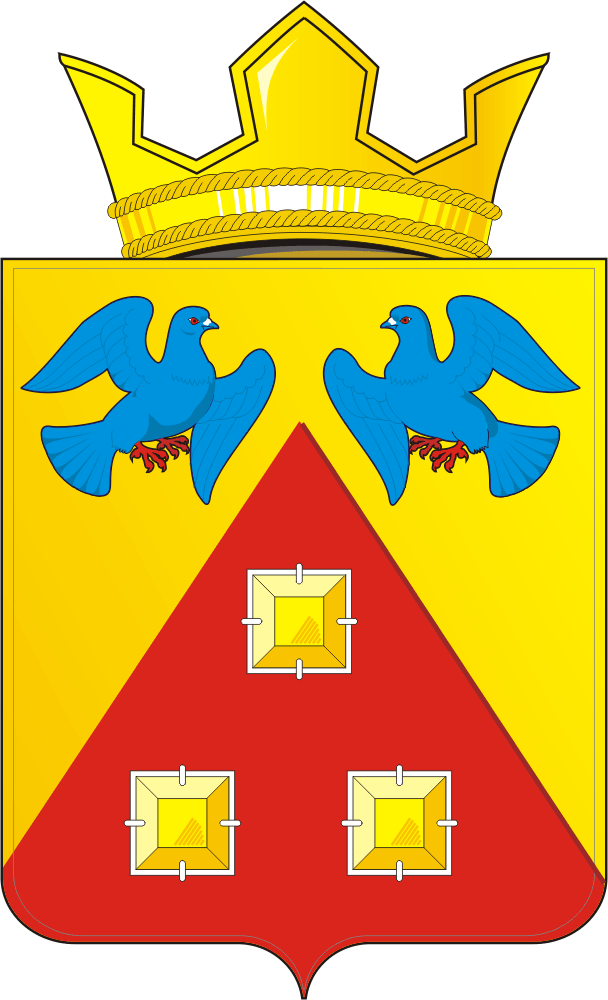 СОВЕТ ДЕПУТАТОВМУНИЦИПАЛЬНОГО ОБРАЗОВАНИЯСАРАКТАШСКИЙ ПОССОВЕТ САРАКТАШСКОГО РАЙОНАОРЕНБУРГСКОЙ ОБЛАСТИЧЕТВЕРТЫЙ СОЗЫВРЕШЕНИЕзаседания Совета депутатовмуниципального образования Саракташский поссоветчетвертого созыва           №                                      п. Саракташ               от                              годаО внесении изменений и дополнений в Уставмуниципального образования Саракташский поссоветСаракташского района Оренбургской области        В соответствии с Федеральным законом от 06.10.2003 N 131-ФЗ (ред. от 24.04.2020) «Об общих принципах организации местного самоуправления в Российской Федерации», Законом Оренбургской области от 21 февраля 1996 «Об организации местного самоуправления в Оренбургской области», статьями 24 и 44 Устава муниципального образования Саракташский поссовет Саракташского района Оренбургской области,         Совет депутатов муниципального образования Саракташский поссовет            РЕШИЛ:1. Внести в Устав муниципального образования Саракташский поссовет Саракташского района Оренбургской области следующие изменения и дополнения:       Статью 26 Устава дополнить частью 4.1 следующего содержания: «4.1. Депутату Совета депутатов поссовета для осуществления своих полномочий на непостоянной основе гарантируется сохранение места работы (должности) на период, продолжительностью не более двух рабочих дней в месяц».        2. Главе муниципального образования Саракташский поссовет направить изменения и дополнения в Устав муниципального образования Саракташский поссовет Саракташского района Оренбургской области на государственную регистрацию в территориальный орган уполномоченного федерального органа исполнительной власти в сфере регистрации уставов муниципальных образований в течение 15 дней.        3. Контроль за исполнением данного решения возложить на             постоянную комиссию Совета депутатов муниципального образования     Саракташский поссовет по мандатным вопросам, вопросам местного самоуправления, законности, правопорядка, казачества, работе с общественными и религиозными объединениями, национальным вопросам и делам военнослужащих (председатель Гронский В.А.).             4. Решение о внесении изменений и дополнений в Устав муниципального образования Саракташский поссовет Саракташского района Оренбургской области вступает в силу после его государственной регистрации и обнародования, подлежит размещению на официальном сайте администрации Саракташского поссовета (сарпоссовет.ру). Председатель Совета депутатов поссовета                                   А.В. КучеровГлава поссовета                                                                               А.Н. Докучаев  Разослано: постоянной комиссии, Управлению Министерства юстиции по Оренбургской области, прокуратуре района.